Summer Transition Work Biology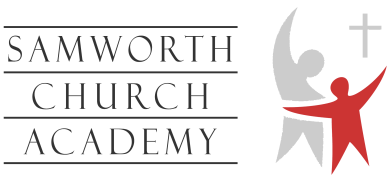 The maximum number of marks that can be awarded is:Scientific				16Breadth of knowledge		  3Relevance				  3Quality of written communication	  3Write an essay on the following topic:Enzymes and their importance in plants and animals.		     	(Total 25 marks)HintsHow do enzymes work?How does their structure relate to their function?What affects enzyme action?How are enzymes made?What roles do enzymes have?Useful websiteshttp://www.s-cool.co.uk/a-level/biologyhttp://www.biologyguide.net/Youtube- amoeba sisters: enzymes, crash course: enzymes (a number of useful videos if you search this)Do your own research too.